Муниципальное казённое дошкольное образовательное учреждение д/с № 441Консультация для родителей«Для чего нужно развивать мелкую моторику детей!»Составила Воспитатель 1  квалификационной категории комбинированной группы с логопедическим уклоном:Александрова Татьяна Сергеевна.Г. НОВОСИБИРСК  Насколько же важно развивать у детей мелкую моторику. Я являюсь воспитателем  комбинированной  логопедической группы. У деток имеются речевые нарушения разной степени. Как же можно помочь им в преодолении этой проблемы?  Очень важную роль в этом играет развитие мелкой моторики у детей. Я заметила, что дети, у которых слабо развита моторика пальцев, соответственно имеют нарушения звукопроизношения.    Мелкая моторика-это разновидность движений, в которых участвуют мелкие мышцы. Эти движения не являются безусловным рефлексом, как ходьба, бег, прыжки и требуют специального развития.  Ученые доказали связь между моторикой руки и развитием речи. Специалисты утверждали, что игры с участием рук и пальцев приводят в гармоничные отношения тело и разум, поддерживают мозговые системы в превосходном состоянии.Исследования отечественных физиологов также подтверждают связь развития рук с развитием мозга. Работы В. М. Бехтерова подтверждают влияние манипуляции рук на функции высшей нервной деятельности, развитие речи. Простые движения рук помогают убрать напряжение не только с самих рук, но и с губ, снимают усталость. Они способны улучшить произношение многих звуков, а значит – развивать речь ребенка. Исследование М. М, Кольцовой доказали, что каждый палец руки имеет довольно обширное представление в коре больших полушарий мозга. Этот факт должен использоваться в работе с детьми и там, где развитие речи происходит своевременно, и особенно там, где имеется отставание, задержка моторной стороны речи.Мелкая моторика рук - это разнообразные движения пальчиками и ладонями.Как же мы будем развивать мелкую моторику у детей. Какие же мероприятия можно проводить с детьми для развития мелкой моторики?Конечно же – пальчиковые игры имеют огромное значение. Дети проговаривают тексты сопровождая их соответствующими движениями пальчиков. Такие упражнения детям очень нравятся, они развивают моторику, ребятишки их с удовольствием выполняют и что не маловажно, они поднимают им настроение. Также в развитие моторики малышей имеют различные игры:   Выкладывание различных фигур из счётных палочек.    Игры в мозайку, пазлы. Нанизывание бусинок, на верёвочку (можно даже брать рожки разного вида).  Игры - шнуровки, застёгивание пуговиц.Лепка из солёного теста, пластилина, глины. Игры с песком: «найди в песочке игрушки», «нарисуй на песке пальчиком либо палочкой».Игры на сортировку разных мелких предметов:  круп ( например: « отдели фасоль от гороха»),  бусинок (выбери только бусинки, либо бусинки определённого цвета), цветных палочек (разложи по цвету), колпачков и т.д.  Ещё с детьми можно использовать такой вид творчества, как плетение макраме, плетение кос, бисероплеиенте.  Так  же большую роль играет  в развитии детской моторики  конструирование из бумаги «Оригами». Возможно использование конструктора  лего. Можно проводить графические диктанты. Игры «Найди путь», «Покажи дорогу» и др., где пальчиком нужно проводить по дорожке.Можно предлагать детям эспандер для массажа. Вырезывание ножницами из бумаги. Обводить трафареты. Рисование карандашами, кистью, раскрашивание раскрасок. И многое другое.Благодаря всем этим играм и упражнениям пальчики наших малышей станут крепче. В результате будет лучше работать речевой аппарат. Если уделять развитию мелкой моторики у детей большое значение, систематически выполнять вышеуказанные упражнения, то мы значительно поможем детям справиться с речевыми нарушениями звукопроизношения.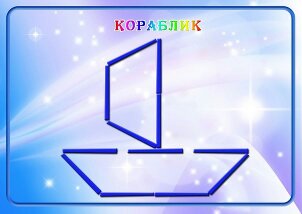 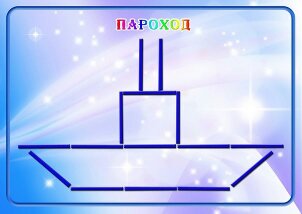 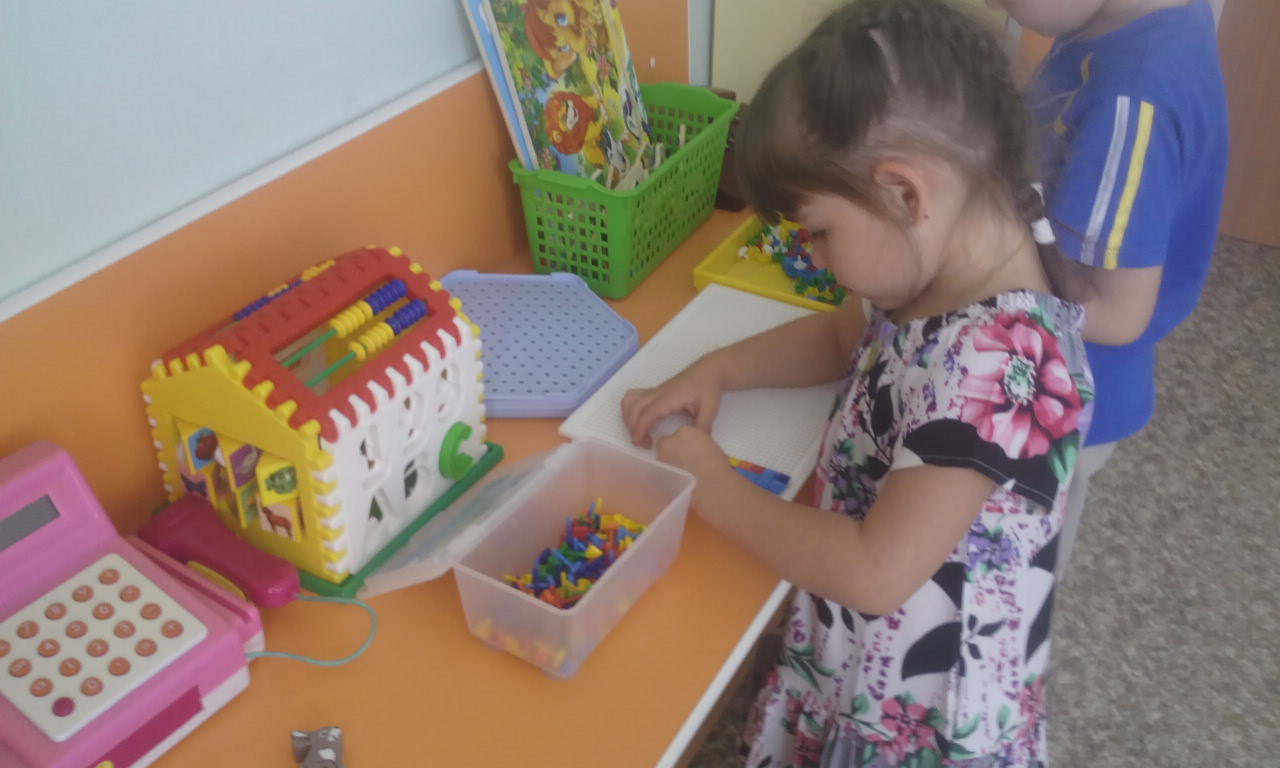 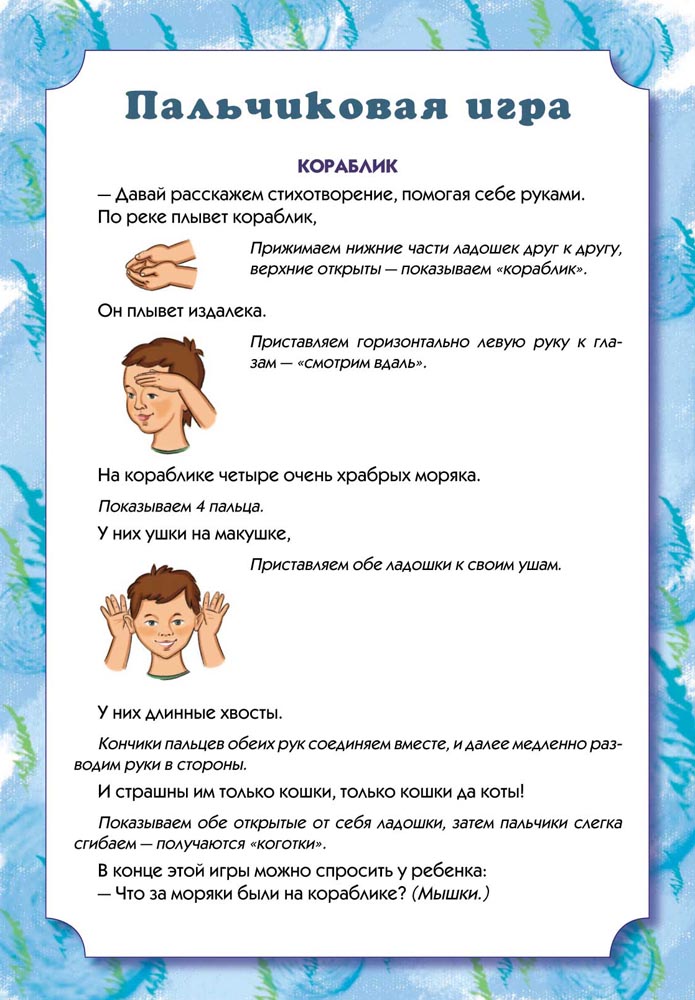 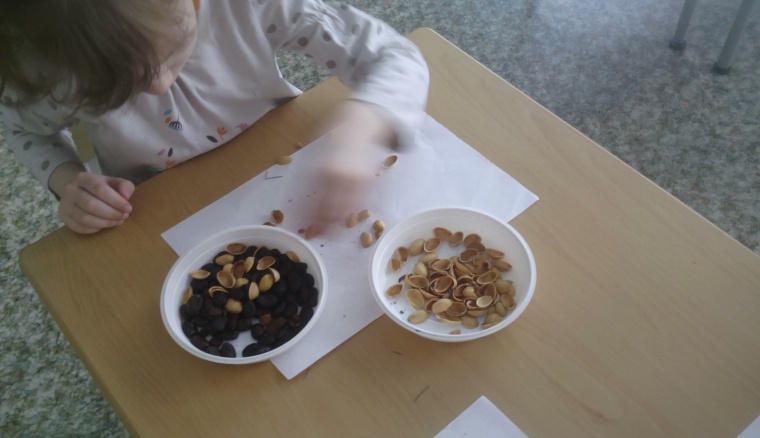 . 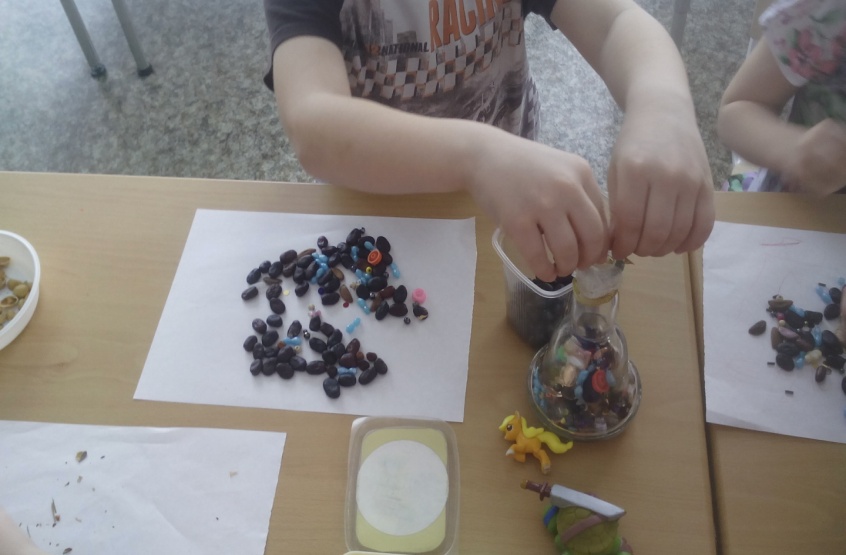 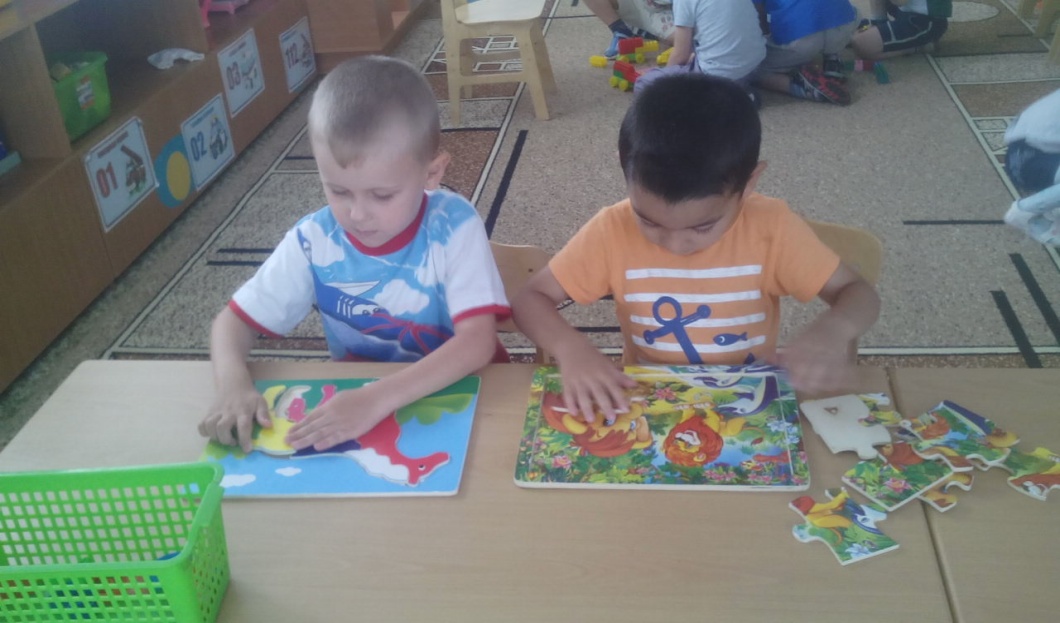 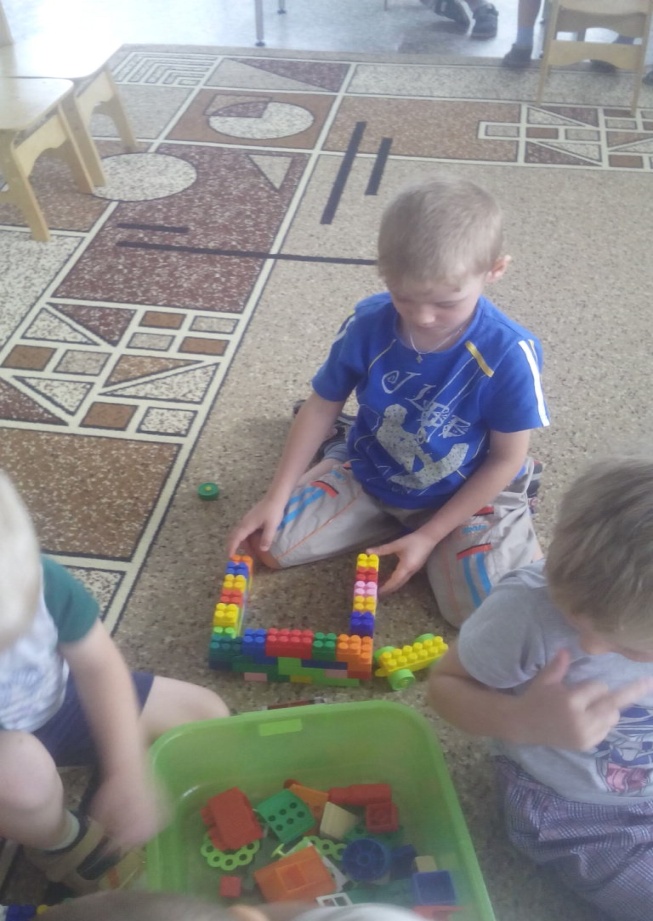 